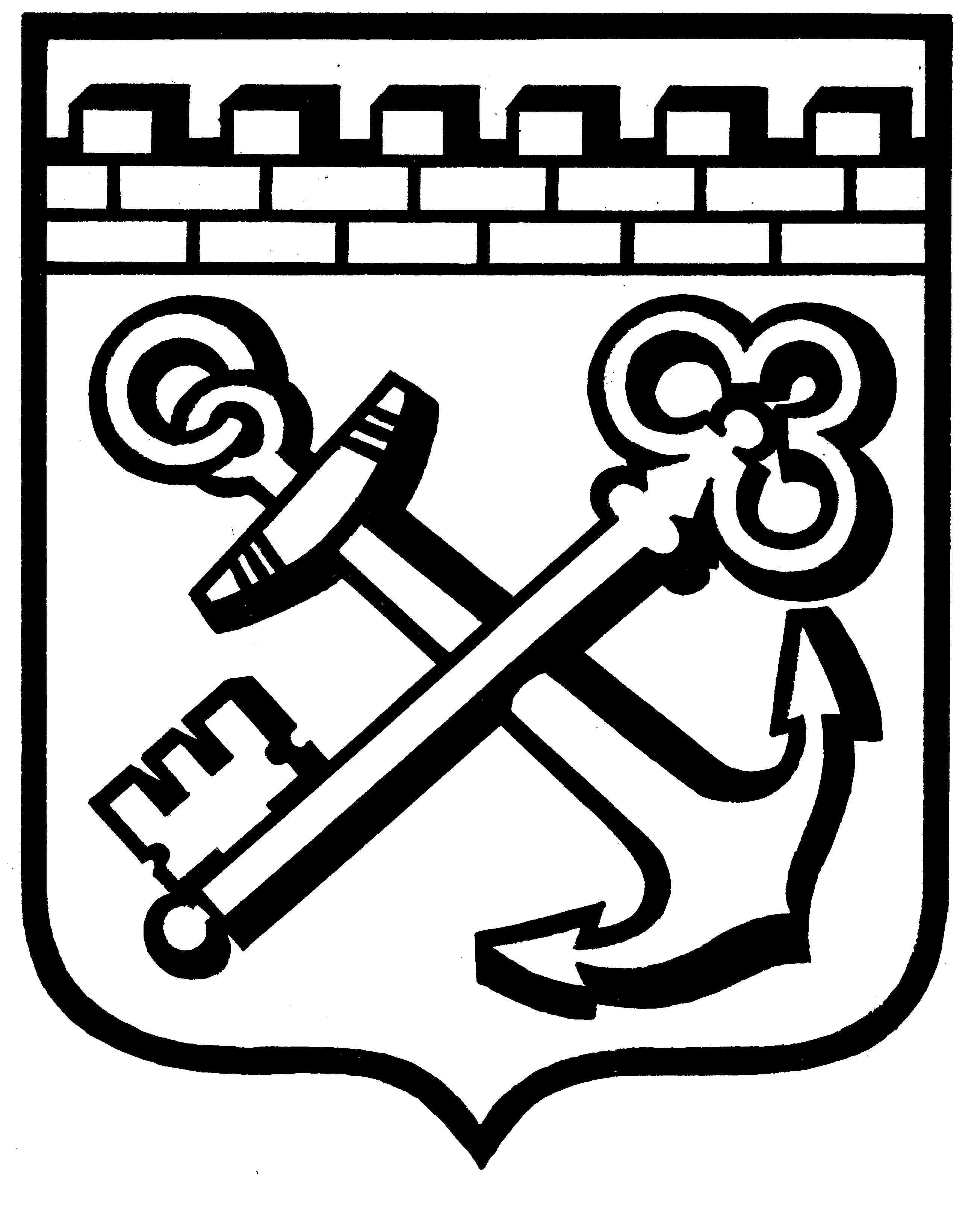 КОМИТЕТ ГРАДОСТРОИТЕЛЬНОЙ ПОЛИТИКИ
ЛЕНИНГРАДСКОЙ ОБЛАСТИПРИКАЗот _______________________  № ____Об утверждении Перечня должностей государственной гражданской службы Ленинградской области в комитете градостроительной политики Ленинградской области, при замещении которых государственные гражданские служащие Ленинградской области обязаны представлять сведения о своих доходах, об имуществе и обязательствах имущественного характера, а также сведения о доходах, об имуществе и обязательствах имущественного характера своих супруги (супруга) и несовершеннолетних детей, и признании утратившим силу приказа комитета по архитектуре и градостроительству Ленинградской области от 21 декабря 2018 года № 74В соответствии с постановлением Правительства Ленинградской области от 25 августа 2009 года № 274 «Об утверждении Перечня должностей государственной гражданской службы в Администрации Ленинградской области и аппаратах мировых судей Ленинградской области, при замещении которых государственные гражданские служащие Ленинградской области обязаны представлять сведения о своих доходах, об имуществе и обязательствах имущественного характера, а также сведения о доходах, об имуществе и обязательствах имущественного характера своих супруги (супруга) и несовершеннолетних детей», приказываю:Утвердить Перечень должностей государственной гражданской службы Ленинградской области в комитете градостроительной политики Ленинградской области, при замещении которых государственные гражданские служащие Ленинградской области обязаны представлять сведения о своих доходах, об имуществе и обязательствах имущественного характера, а также сведения о доходах, об имуществе и обязательствах имущественного характера своих супруги (супруга) и несовершеннолетних детей согласно приложению.Признать утратившим силу приказ комитета по архитектуре и градостроительству Ленинградской области от 21 декабря 2018 года № 74 «Об утверждении Перечня должностей государственной гражданской службы Ленинградской области в комитете по архитектуре и градостроительству Ленинградской области, при замещении которых государственные гражданские служащие Ленинградской области обязаны представлять сведения о своих доходах, об имуществе и обязательствах имущественного характера, а также сведения о доходах, об имуществе и обязательствах имущественного характера своих супруги (супруга) и несовершеннолетних детей».Председатель комитета градостроительной политики Ленинградской области         				    				И.КулаковУтвержденприказом комитета градостроительной политики Ленинградской области от ___________________№ ____(приложение)Перечень должностей государственной гражданской службы Ленинградской области в комитете градостроительной политики Ленинградской области, при замещении которых государственные гражданские служащие Ленинградской области обязаны представлять сведения о своих доходах, об имуществе и обязательствах имущественного характера, а также сведения о доходах, об имуществе и обязательствах имущественного характера своих супруги (супруга) и несовершеннолетних детейПервый заместитель председателя комитета – главный архитектор Ленинградской области.Заместитель председателя комитета.Главный специалист – главный бухгалтер.Начальник отдела реализации документов территориального планирования.Заместитель начальника отдела реализации документов территориального планирования.Главный специалист отдела реализации документов территориального планирования.Начальник сектора документации по планировке территории.Консультант сектора документации по планировке территории.Главный специалист сектора документации по планировке территории.Ведущий специалист сектора документации по планировке территории.Начальник отдела контроля за соблюдением законодательства о градостроительной деятельности.Главный специалист отдела контроля за соблюдением законодательства о градостроительной деятельности.Ведущий специалист отдела контроля за соблюдением законодательства о градостроительной деятельности.